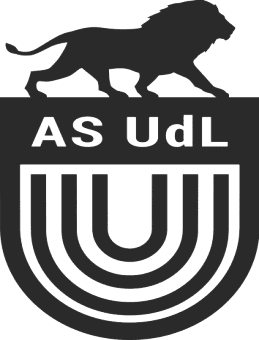 ACTIVITES : FOOTBALL FEMININ A 8 N2REFERENT APSA : PERSOL RémiNIVEAU DE COMPETITION : CFU LISTE DES ETUDIANTS :  LISTE DES ENCADRANTS :Bilan UdL : Après un non match et une défaite initiale contre Caen (2-3), nous avons décidé de changer de tactique. Ce réajustement a porté ses fruits puisque nous gagnons notre 2ème match 7-0 contre Paris 1er. Pour se qualifier, il nous fallait battre ensuite Paris Saclay par deux buts d’écart. Après avoir été menée 1-0 à le mi-temps, l’équipe a une nouvelle fois su réagir mentalement et dans le jeu en s’imposant 3-1, avec un dernier but à quelques minutes du coup de sifflet final. Nous finissions donc à la première position de notre groupe.Le lendemain matin, en demi-finale contre Nantes, nous avons fait preuve de sérieux et d’application pour nous qualifier, avec une victoire par 8-0. Le derby contre INSA Lyon nous attend en finale.Cette dernière fut serrée et indécise, à l’image de nos dernières rencontres contre INSA, 0-0 à la mi-temps, avec une maîtrise du jeu en notre faveur.En milieu de deuxième mi-temps, un coup franc direct de Justine BILLON ainsi qu’une solidarité à toute épreuve dans les dernières minutes nous permis de remporter ce titre de championne de France N2.Félicitations à toutes les filles pour leur parcours et comportement exemplaire durant l’ensemble de ce tournoi. Mention spéciale aux deux dirigeantes, joueuses blessées, qui nous ont accompagnés et joué leur rôle à fond.PHOTOS AVEC REGION et UDL :PHOTOS PODIUMS :PHOTOS (vie quotidienne, transport, compétition……)AS UdL : 23 Bd André Latarjet — 69622 Villeurbanne —À envoyer à DANY DAVESNE : d.davesne@ipnl.in2p3.frGOETGHELUCK JEAN MICHEL : jean-michel.goetgheluckt@univ-lyon3.frNe pas oublier de compléter et d’envoyer la note de frais à jean-Michel.     NOMSPRENOMSETABLISSEMENTSClassementANTUNESCharlotteLyon 21erSTACKLIE VOGTIlseLyon 21erVILARDFanyLyon 31erBROENNECMaenaESA1erMATTHAIElisaLyon 31erSADDIKMaryamLyon 21erBILLONJustineLyon 11erPIERRETMarineLyon 21erAHMED KOULAMALLAHGamraLyon 21erLETZPaulineLyon 31erMANSOURISyrineLyon 21erCRETINLéaLyon 21erNOMSPRENOMSETABLISSEMENTSMAADENNinaUDL-LYON2GENTAZLilyUDL-LYON2